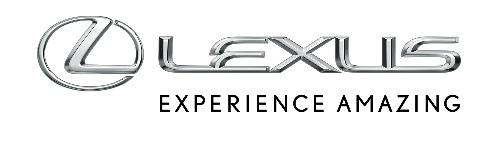 28 CZERWCA 2018Lexus LS udowodnił swoją klasę. Zwycięstwo w plebiscycie MotoAsLexus LS zwyciężył w kategorii KLASA w plebiscycie MotoAs czytelników portalu Interia. Werdykt biorących udział w głosowaniu fanów motoryzacji potwierdza, że limuzyna Lexusa dominuje w ekskluzywnej grupie samochodów, które potrafią zapewnić bezkompromisowy luksus. Flagowy sedan Lexusa pokonał w finale sześciu konkurentów.MotoAs to coroczny plebiscyt organizowany przez portal Interia, w którym czytelnicy wskazują najlepsze samochody na polskim rynku. Zwycięskie modele są wybierane w dziewięciu kategoriach – Styl, Moc, Klasa, Rozsądek, Miasto, Na każdą drogę, Do pracy, Eco oraz Legenda. Samochodem z klasą na najwyższym poziomie okazał się Lexus LS, najnowsza wersja flagowej limuzyny marki, zwracająca uwagę wyjątkowym przywiązaniem do detali. Lexusa LS doceniono przede wszystkim za wnętrze zaprojektowane wyłącznie z myślą o luksusie podróżnych, a także niezwykle elegancki i futurystyczny wygląd.„Lexus LS to samochód dla wyjątkowych ludzi, którzy potrafią smakować życie, cieszyć się nim, doceniać jego pozytywne aspekty. Dzięki temu modelowi możemy połączyć luksus z napędem hybrydowym, który jest czysty, nie emituje cząstek stałych. Jest to najlepszy wybór na dzisiejsze czasy” – powiedziała Monika Małek, PR Manager Lexus Polska.Japońska gościnnośćNowy Lexus LS piątej generacji to luksusowa limuzyna, o której jakości decydują najnowocześniejsze technologie Lexusa oraz najbardziej wyrafinowane japońskie rzemiosło. Zarówno nadwozie, jak i wnętrze nowego Lexusa LS są efektem kunsztu mistrzów Takumi w duchu podziwianej na całym świecie japońskiej estetyki i kultury. Kabina samochodu została zaprojektowana z myślą o luksusie podróżnych. W wersji Omotenashi – słowo to oznacza japońską gościnność – wnętrze zachwyca wykończeniem, na które składa się szerokie wykorzystanie naturalnej skóry półanilinowej oraz wykończone przez mistrzów Takumi prawdziwe drewno. Kabina wyposażona jest przy tym w szereg najnowszych technologii. Przednie fotele mają możliwość elektrycznej regulacji położenia i kształtu w 28 osiach. Dodatkowe funkcje ogrzewania, chłodzenia i masażu Shiatsu dostępne są zarówno na przednich, jak i tylnych siedzeniach. Elektroniczną tablicę przyrządów zaopatrzono w wyświetlacz nawigacyjny o przekątnej 12,3 cala, a istotne dla kierowcy informacje mogą być też wyświetlane na przedniej szybie przez kolorowy wyświetlacz projekcyjny HUD o przekątnej aż 24 cali.Technologia w służbie radości z jazdySamochód powstał na nowatorskiej modułowej platformie GA-L (Global Architecture for Luxury vehicles), zapewniającej większą sztywność nadwozia, a jednocześnie zmniejszenie jego masy o ponad 90 kg w porównaniu do poprzedniego modelu. Napęd samochodu stanowi 3,5-litrowy silnik V6 z podwójnym turbodoładowaniem, o mocy 417 KM i maksymalnym momencie obrotowym 600 Nm lub układ hybrydowy z 3,5-litrowym, wolnossącym silnikiem V6, o łącznej mocy 359 KM. Z silnikiem V6 turbo współpracuje pierwsza w segmencie luksusowych limuzyn 10-biegowa przekładnia automatyczna, wyróżniająca się szybkością zmiany biegów porównywalną ze skrzyniami dwusprzęgłowymi. W wersji hybrydowej LS przyspiesza do 100 km/h w 5,5 s, zaś w wersji benzynowej w 4,9 s.MotoAs INTERII:https://motoryzacja.interia.pl/raporty/raport-motoas2018/motoas2018